206 Road to Reading LogEach time your child turns in a completed reading log, they will move along the Road to Reading in our classroom! Each time they reach the Library they get to go to the prize box!Name: _______________________________________________________________________________Start Date: _________________________________	  End Date: _________________________________	COMMENTS: 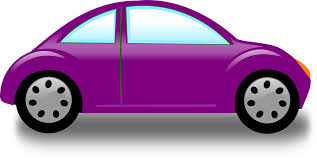 Read by 
StudentEasy, Hard, etc.Read by Someone ElseInterested, bored, etc.TitleDate1.2.3.4.5.6.7.8.9.10. 